Министерство науки и высшего образования РоссийскойФедерации Российский государственный университет нефти и газа (национальныйисследовательский университет) имени И.М. ГубкинаКафедра безопасности информационных технологий Дисциплина: Современные операционные системыРефератНа тему: «Настройка PIM на базе Linux»Выполнили:Студент группы КТ-21-05, Огородников Филипп Александрович	(подпись)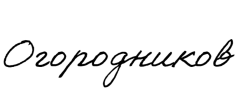 Студент группы КИ-21-02, ГеличКирилл Андреевич	(подпись)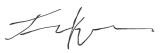 Проверил:Старший преподаватель Уймин Антон Григорьевич	(подпись)Москва, 2023ОглавлениеВведениеПротоколы маршрутизации играют ключевую роль в современных сетевых технологиях, обеспечивая эффективное распределение данных между устройствами в глобальной сети. Среди них multicast маршрутизация занимает особое место, предоставляя возможность одновременной передачи информации группе получателей. Эта способность находит применение в ряде сфер, включая видеоконференцсвязь, стриминговые сервисы и распределенные вычисления.Protocol Independent Multicast (PIM) является одним из самых широко используемых протоколов для реализации multicast маршрутизации. PIM разрабатывался как независимый от протоколов уникастной маршрутизации, что позволило ему интегрироваться с любой сетевой инфраструктурой. Данный протокол стал де-факто стандартом в области multicast маршрутизации и используется как в масштабных корпоративных, так и в сервис-провайдерских сетях.Маршрутизация multicast трафика представляет ряд уникальных вызовов и задач. В отличие от традиционной уникастной маршрутизации, где каждый пакет данных отправляется от одного источника к одному получателю, multicast маршрутизация направлена на достижение эффективности путем доставки пакетов от одного источника к множеству получателей одновременно. Это требует сложного механизма принятия решений о том, по каким путям и как именно осуществлять рассылку данных.Linux, как мощная и гибкая операционная система, становится идеальной платформой для реализации PIM и исследования его возможностей. Благодаря открытому исходному коду, широкому сообществу и наличию необходимых инструментов и утилит, Linux предоставляет все необходимые ресурсы для настройки и управления сложными multicast сетями.Глава 1. Теоретические основы протокола PIMЗначение протокола PIM в современных сетевых технологияхС развитием цифровых технологий и ростом объёмов информации, требующей обработки и передачи, важность эффективной multicast- маршрутизации становится всё более очевидной. Protocol Independent Multicast (PIM) играет центральную роль в этой сфере, предоставляя необходимый уровень универсальности и производительности для реализации multicast -трансляций.Multicast-маршрутизация используется для распространения данных от одного отправителя к группе получателей, что значительно повышает эффективность использования ресурсов сети по сравнению с одноадресной (unicast) передачей, где одно и то же содержимое отправляется отдельно каждому получателю. PIM позволяет оптимизировать широковещательные услуги, такие как телевизионное вещание, онлайн-курсы, корпоративные вебинары, а также системы распределенных вычислений и видеоконференцсвязи.Разработка PIM была направлена на обеспечение надежной multicast- маршрутизации независимо от протоколов unicast маршрутизации, лежащих в основе сетевой инфраструктуры, что делает его совместимым с широким спектром сетевых топологий и архитектур. Это достигается за счёт использования концепции "Rendezvous Point" (RP) в PIM-SM (Sparse Mode) для управления подписками на multicast-группы и построения эффективных распределённых деревьев маршрутизации.Благодаря PIM, организации способны значительно снизить нагрузку на сетевую инфраструктуру, уменьшить задержку передачи данных и обеспечить более высокий уровень качества предоставляемых мультимедийных услуг. В дополнение к этому, учитывая заметный рост объемов multicast-трафика в последние годы, PIM является критически важным элементом для обеспечения масштабируемости сетей.Принципы и алгоритмы протокола PIMProtocol Independent Multicast (PIM) представляет собой ряд алгоритмов, предназначенных для маршрутизации multicast-трафика в IP-сетях. Основной концепцией PIM является независимость от конкретного протокола unicast маршрутизации, используемого в сети. Это позволяет PIM работать поверх различных существующих unicast маршрутизаторов, таких как OSPF, EIGRP или BGP, дополняя их функционал возможностью маршрутизации multicast- трафика.PIM использует два основных режима маршрутизации:PIM Sparse Mode (PIM-SM) и PIM Dense Mode (PIM-DM). В зависимости от модели подписки на multicast-группы и распределения трафика выбирается соответствующий алгоритм.PIM Sparse Mode (PIM-SM), предназначен для сетей с разреженным (sparse) распределением участников multicast- группы по всему объему сети.В данном режиме используется концепция Rendezvous Point (RP) — определенного узла, который служит своего рода маршрутизатором сборки для multicast-трафика.PIM Dense Mode (PIM-DM), в отличие от PIM-SM, подходит для сетей с плотным (dense) размещением получателей multicast- трафика.В PIM-DM рассылка трафика начинается широковещательно, а затем, при отсутствии интереса от узлов, прекращается с помощью механизма Prune. Другой важный режим, который может быть поднят в контексте PIM этоPIM-SSM.PIM Source-Specific Multicast (PIM-SSM). Этот режим ориентирован на маршрутизацию трафика от конкретного источника к определенной группе получателей. PIM-SSM упрощает архитектуру multicast-маршрутизации, используя исключительно Shortest Path Trees без необходимости RP.Независимо от режима работы, PIM использует ряд алгоритмов для оперативной доставки трафика от источников к multicast-группам. В эти алгоритмы входит обработка сообщений с применением протокола Internet Group Management Protocol (IGMP) для отслеживания подписчиков multicast- групп на участках локальных сетей, принимающего конца, а также использование механизмов Assert, Join/Prune и других для эффективной маршрутизации на промежутке сети между RP и получателями.Особенности реализации PIM на базе операционной системы LinuxОперационная система Linux, благодаря своей открытой архитектуре и широкому спектру сетевых инструментов, поддерживает реализацию протокола PIM, предоставляя надёжную и масштабируемую платформу для настройки multicast-маршрутизации. В рамках экосистемы Linux, PIM может быть настроен с использованием различных пакетов программного обеспечения, таких как frr, pimd, mrouted или smcroute, которые реализуют механизмы PIM и предоставляют администраторам удобные средства для управления multicast-трафиком.Особенности данной реализации заключаются в следующем:Интегрированность с существующими сетевыми службами:Linux является полноценной операционной системой и имеет обширные возможности для интеграции PIM с другими сетевыми службами, включая брандмауэры, инструменты мониторинга и протоколы маршрутизации.Гибкость настройки:Конфигурация PIM на Linux осуществляется через текстовые файлы конфигураций, что обеспечивает гибкость и контроль над каждым аспектом работы протокола. Администраторы могут детально определять поведениемаршрутизаторов и выбирать оптимальные параметры для каждой multicast - группы.Масштабируемость и производительность:Linux обладает встроенными механизмами для масштабирования сетевых операций и может поддерживать высокие нагрузки на трафик, что предоставляет возможности для эффективной работы в крупных сетевых инфраструктурах с интенсивным multicast-трафиком.Открытый исходный код и поддержка сообщества:Используемое программное обеспечение для реализации PIM в Linux обычно имеет открытый исходный код, что позволяет любому желающему разобраться в принципах работы, внести изменения для специфических нужд и обращаться за поддержкой к сообществу разработчиков и других пользователей.Взаимодействие с ядром Linux:Большинство решений по настройке PIM в Linux предполагает непосредственное взаимодействие с ядром операционной системы и сетевым стеком, что позволяет управлять пакетами на низком уровне и обеспечивать высокую производительность и надежность маршрутизации.Реализация PIM на базе Linux обусловливается не только его производительностью и стабильностью, но и возможностью большей настройки и пониженных затрат по сравнению с закрытыми или специализированными решениями.Глава 2. Конфигурация и настройка протокола PIM в LinuxОбзор инструментов и утилит для настройки PIM в LinuxНастройка и управление multicast-маршрутизацией в Linux происходит с помощью специализированных утилит и инструментов, каждый из которых предлагает свой набор функций для работы с протоколом PIM. В этом разделе мы рассмотрим наиболее важные и широко используемые инструменты, которые позволяют администраторам настраивать и контролировать поведение multicast-трафика в сети.Pimd — это демон PIM для Unix, который реализует PIM-SM и PIM- SSM. Это одна из основных утилит, используемая для настройки multicast-маршрутизации на Linux. Она облегчает создание и поддержку широковещательных multicast-групп и способствует управлению маршрутами работы протокола.Mrouted — является еще одной программой multicast- маршрутизации, ориентированной на реализацию протокола PIM- DM. Он подходит для сетей с высокой плотностью multicast- приёмников и обеспечивает распределение трафика путём создания и обслуживания динамического дерева маршрутизации.FRRouting (FRR) — это бесплатный и открытый набор протоколов маршрутизации Интернета для платформ Linux и Unix. Он реализует BGP, OSPF, RIP, IS-IS, PIM, LDP, BFD, Babel, PBR, OpenFabric и VRRP, а также поддерживает EIGRP и NHRP.Igmpproxy — это простая утилита, которая позволяет передавать IGMP-запросы между интерфейсами. Она используется в сервисах, где необходимо предоставить multicast-трафик определённым сетевым сегментам, особенно в маршрутизаторах и файрволах.Wireshark и tcpdump, необходимы для отладки и мониторинга multicast-коммуникаций и PIM-сигнализации. Оба инструмента позволяют администраторам просматривать multicast-трафик ианализировать работу протоколов маршрутизации в реальном времени.Каждый из этих инструментов имеет свои особенности и применяется в зависимости от конкретных требований сетевой инфраструктуры. Правильный выбор инструментов и грамотная настройка параметров позволят достичь высокой эффективности передачи multicast-трафика в Linux-среде и создать надежную сетевую инфраструктуру.Пошаговое руководство по настройке PIM-SMНастройка PIM Sparse Mode (PIM-SM) в Linux включает в себя установку необходимого программного обеспечения, конфигурацию сетевого окружения и настройку параметров PIM. Предполагается, что в системе уже установлены необходимые пакеты для работы с сетью и маршрутизацией. Далее приведено пошаговое руководство по базовой настройке PIM-SM на Linux-сервере.Будем использовать пакет FRRouting.PIM включен в пакет FRRouting. Для правильной работы PIM нужно включить протокол Zebra. PIM использует одноадресную маршрутизацию, которая должна быть настроена и работать для выполнения операций RPF. Следовательно, необходимо настроить какой-либо другой протокол маршрутизации или статические маршруты.Откройте /etc/frr/daemons файл в текстовом редакторе (например vim).Добавьте следующую строку в конец файла, чтобы включить pimd, затем сохраните файл: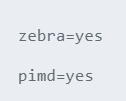 Рис. 1Перезапустите FRR с помощью этой команды: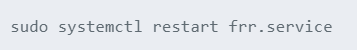 Рис. 2В терминале выполните команду vtysh, чтобы запустить интерфейс командной строки FRRouting CLI на коммутаторе.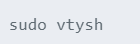 Рис. 3Выполните следующие команды для настройки интерфейсов PIM: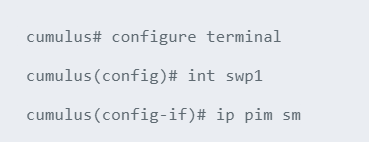 Рис. 4Примечание!PIM должен быть включен на всех интерфейсах, подключенных к источникам многоадресной рассылки или получателям многоадресной рассылки, а также на интерфейсе, где настроен RP адрес.Выполните следующие команды, чтобы включить IGMP (версии 2 или 3) на интерфейсах с подключенными хостами. По умолчанию используется IGMP версии 3; вам нужно указать версию, только если вы хотите использовать IGMP версии 2: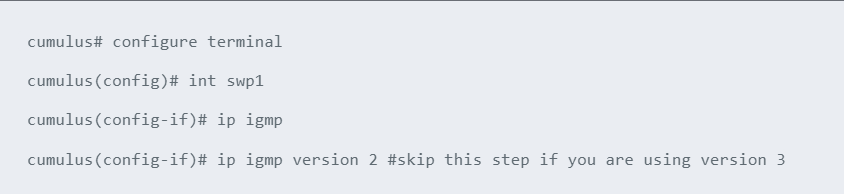 Рис. 5Примечание!Необходимо настроить IGMP на всех интерфейсах, где существуют приемники многоадресной рассылки.Настройте групповое сопоставление для статического RP: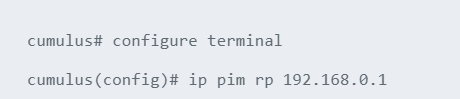 Рис. 6Примечание!Каждое устройство с поддержкой PIM-SM должно настроить статический RP для сопоставления с группой, и все устройства с поддержкой PIM-SM должны иметь одинаковую конфигурацию RP для сопоставления с группой.Это базовые шаги для настройки PIM-SM на сервере с Linux (Ip-адреса и названия интерфейсов у всех отличаются).Решения типовых проблемВажно проверить, что на выбранных интерфейсах включен multicast и они не блокируются брандмауэром или другой сетевой политикой. Кроме того, IP-адрес RP должен быть доступен со всех устройств в сети. Решение типовых проблем:Проблема: PIM-SM маршрутизация не устанавливается.Решение: Убедитесь, что RP доступен и корректно назначен в конфигурации. Проверьте, что нет сетевых фильтров или ACL, блокирующих multicast-трафик или соответствующие порты PIM.Проблема: Подписчики не получают multicast-трафик.Решение: Проверьте статус IGMP на подписчиках и убедитесь, что они присоединены к нужным multicast-группам. Используйте утилиты, такие как`tcpdump`, чтобы проследить IGMP запросы и ответы.Проблема: Высокая задержка при доставке multicast-трафика.Решение: изучите пути multicast-трафика и возможно, оптимизируйте их, установив принудительную маршрутизацию через SPT, если это целесообразно.Проблема: Ошибки или предупреждения в логах маршрутизатора.Решение: Проанализируйте сообщения лога и проверьте, соответствуют ли настройки конфигурации требованиям сетевой инфраструктуры. Используйте документацию и ресурсы сообщества для устранения ошибок конфигурации.Проблема: Непостоянство в доставке multicast-трафика.Решение: Используйте методы мониторинга трафика для выявления узких мест в сети. Рассмотрите возможность увеличения пропускной способности сети или оптимизации маршрутизации.Регулярный мониторинг сети и анализ производительности могут помочь предотвратить эти и другие проблемы. Понимание типовых ошибок и знание методов их диагностики и устранения - ключевые факторы успешного администрирования multicast-сети.Глава 3. Практическое применение и оптимизация PIM на LinuxМониторинг и администрирование multicast-сетиМониторинг и администрирование multicast-сети на базе Linux включают в себя ряд задач, начиная от обеспечения стабильности и доступности сервисов до превентивного выявления и устранения возможных проблем сети. Для этого применяются различные сетевые утилиты и системы мониторинга. В этом разделе обсуждается, какие инструменты и методы могут использоваться для контроля и управления multicast-трафиком в Linux.Инструменты мониторинга:Multitail / Logwatch:Используются для отслеживания логов в реальном времени и генерации отчетов. Это помогает в быстрой диагностике проблем, возникающих в сети.Nagios / Zabbix / Prometheus:Мощные системы мониторинга, способные следить за состоянием сетевых устройств и сервисов, в том числе multicast-сетевой инфраструктуры, с предоставлением графического представления данных и оповещением администраторов об аномалиях.Wireshark / tcpdump:Снифферы пакетов, которые позволяют перехватывать и анализировать сетевой трафик. Они используются для глубокого анализа содержания пакетов и для выявления ошибок в передаче данных.PIM-SM tools:Конкретные для PIM-SM утилиты, такие как 'pimctl', которые предоставляют информацию о состоянии PIM-маршрутов, активных источниках, RP и подписчиках на multicast-группы.Административные задачи:Поддержание высокой доступности:Убедитесь, что RP надежно функционирует и не является единственной точкой отказа, рассмотрите использование нескольких RP и Anycast-RP для увеличения отказоустойчивости.Обновление и патчинг:Регулярно обновляйте используемое программное обеспечение до последних версий для исправления известных уязвимостей и повышения производительности.Резервное копирование и восстановление:Создавайте резервные копии конфигурационных файлов и вырабатывайте стратегию быстрого восстановления сервисов в случае сбоев.Устранение узких мест:Проанализируйте трафик для выявления узких мест в сети и реализуйте соответствующие изменения в инфраструктуре, если это необходимо.Безопасность:Настройте сетевые брандмауэры и ACL для предотвращения несанкционированного multicast-трафика и обеспечения только авторизованного доступа к multicast-ресурсам.Оптимизация производительности и безопасности multicast-трафикаОптимизация multicast-трафика на платформе Linux охватывает множество аспектов, от повышения эффективности маршрутизации и ускорения передачи данных до обеспечения безопасности сетевых операций. В этом разделе будут рассмотрены ключевые стратегии оптимизации производительности и безопасности multicast-трафика на базе Linux с использованием Protocol Independent Multicast (PIM).Производительность:Оптимизация структуры multicast-групп:Рациональное разделение потоков данных по multicast-группам поможет избежать ненужной нагрузки на сеть и повысит производительность.Использование SPT (Shortest Path Tree):Перепрыгивание на SPT может значительно уменьшить задержки в распределении данных за счет построения прямого пути между источником и получателем.Масштабирование RP (Rendezvous Point):При большом количестве multicast-групп и активных источников следует рассмотреть возможность использования Anycast-RP или других механизмов масштабирования, чтобы гарантировать стабильность и отказоустойчивость RP.Управление трафиком и QoS:Настройка Quality of Service (QoS) позволяет управлять приоритетами multicast-трафика и гарантировать необходимую пропускную способность для критических данных.Безопасность:Аутентификация и шифрование:Для предотвращения несанкционированного доступа к multicast- трафику используйте механизмы аутентификации и шифрования трафика, например, IPsec.Контроль доступа и фильтрация:Используйте списки контроля доступа (ACL) и фаерволы для ограничения доступа к multicast-группам и фильтрации трафика, чтобы предотвратить распространение вредоносного трафика.Управление состоянием IGMP/MLD:Мониторинг состояния IGMP/MLD сессий может помочь выявить аномальное поведение (например, IGMP flooding), что важно для обнаружения и предотвращения атак на сеть.Регулярные аудиты безопасности:Проведение регулярных аудитов конфигурации и обновлений безопасности помогает убедиться, что сетевая инфраструктура защищена от известных угроз.Изоляция multicast-трафика:Создание виртуальных сетевых сегментов (например, VLAN для мульткаст-трафика) позволяет изолировать и управлять multicast-трафиком более эффективно.Реализация этих мер позволит обеспечить не только эффективность маршрутизации multicast-трафика, но и профилактику потенциальных угроз.Анализ эффективности использования PIM в корпоративной сетиДля демонстрации практического применения настройки PIM на базе Linux, рассмотрим кейс-стади, в котором анализируется эффективность использования PIM в корпоративной сети. Цель такого анализа — выявить, как настройки PIM влияют на производительность сети, и определить области, в которых возможно дальнейшее улучшение.Исходные данные:Корпоративная сеть предприятия состоит из нескольких подсетей, в которых настроена multicast-маршрутизация с использованием PIM-SM для передачи потокового видео и финансовых данных в реальном времени.Цели анализа:Оценить задержки и потери пакетов в multicast-трафике.Измерить пропускную способность и стабильность multicast-сессий.Проанализировать нагрузку на сетевые устройства и серверы.Выявить потенциальные уязвимости в конфигурации безопасности multicast-трансляций.Методология:Для анализа использовались следующие методы и инструменты:Запуск мониторинга с использованием Nagios для сбора данных о состоянии сетевых устройств и подключений.Применение Wireshark для анализа multicast-трафика и выявления паттернов потери пакетов и задержек.Использование iperf для тестирования пропускной способности multicast-каналов.Проверка конфигураций маршрутизаторов и ACLs для оценки политик безопасности.Результаты:По итогам мониторинга и анализа были выявлены следующие аспекты:Маршрутизаторы, выступавшие в роли RP, периодически становились узким местом в multicast-трафике из-за недостаточной вычислительной мощности.В сети наблюдались минимальные потери пакетов, что свидетельствовало о высокой надежности multicast-трансляций.Использование Anycast-RP и оптимизация SPT помогли уменьшить задержки в передаче данных.Настройки безопасности оказались достаточными для текущего уровня угроз.Выводы и рекомендации:Рекомендовано усиление сетевой инфраструктуры, в частности, увеличение вычислительных ресурсов RP.Предложено регулярное переоценивание архитектуры сети для балансировки нагрузки и устранения узких мест.Рекомендовано внедрение резервирования RP для повышения отказоустойчивости сети.Подтверждена необходимость продолжения мониторинга безопасности и регулярного ревью конфигураций.ЗаключениеВ ходе данного реферата были рассмотрены ключевые аспекты настройки и использования протокола Protocol Independent Multicast (PIM) в корпоративной сетевой инфраструктуре на базе Linux. Мы описали теоретические аспекты работы протоколов multicast-маршрутизации, в том числе историю их развития, принципы работы и основные моды работы PIM: PIM-SM, PIM-DM и PIM-SSM. Конкретные рекомендации по настройке этих протоколов на платформе Linux представлены в пошаговом руководстве, а также примеры конфигураций и методы решения типовых проблем помогут администраторам в управлении и оптимизации multicast-сетей.Возможности Linux в качестве платформы для multicast-маршрутизации показывают большой потенциал для развития и интеграции с современными технологиями, включая облачные вычисления, Интернет вещей (IoT) и потоковые сервисы. Увеличение объемов данных и требований к их транспортировке сулит дальнейшее усовершенствование multicast-протоколов и средств их реализации на базе Linux.Продолжающийся рост и эволюция сетевых технологий требуют новых исследований в области multicast-маршрутизации. Возможны новые испытания и эксперименты в свете развертывания IPv6, улучшения механизмов шифрования и аутентификации multicast-трафика, а также разработка новых методик мониторинга и анализа сетевых потоков. Интеграция с автоматизированными системами мониторинга и управления, такими как SDN (Software-Defined Networking) и NFV (Network Function Virtualization), открывает новые горизонты для повышения эффективности и безопасности сетевых сервисов.В итоге, PIM на базе Linux прочно утвердил себя как эффективное решение для организации multicast-трансляций, и его роль в построении надежных и безопасных корпоративных сетей будет лишь усиливаться по мере роста и разнообразия сетевых приложений и сервисов.Список источниковГородов А.В., Смирнов А.И. "Сетевые операционные системы", Москва: Техносфера, 2020.Молчанов А.А. "Администрирование Unix-систем", Москва: БХВ- Петербург, 2021.Немчинов М.С. "Мульткаст в корпоративных сетях", Санкт-Петербург: Питер, 2019."Linux Advanced Routing & Traffic Control HOWTO", Документация проекта LARTC, 2023. Доступно онлайн по ссылке: https://www.lartc.org/howto/"Multicast HOWTO", The Linux Documentation Project, 2022. Доступно онлайн по ссылке: https://www.tldp.org/HOWTO/Multicast-HOWTO.htmlFenner, B. "Internet Group Management Protocol, Version 2", RFC 2236, 1997. Доступно онлайн: https://tools.ietf.org/html/rfc2236Deering, S., et al. "Internet Protocol, Version 6 (IPv6) Specification", RFC 8200, 2017. Доступно онлайн: https://tools.ietf.org/html/rfc8200Thaler, D., Fenner, B., Quinn, B. "Socket Interface Extensions for Multicast Source Filters", RFC 3678, 2004. Доступно онлайн: https://tools.ietf.org/html/rfc3678Cain, B., et al. "Internet Group Management Protocol, Version 3", RFC 3376, 2002. Доступно онлайн: https://tools.ietf.org/html/rfc3376Venaas, S., et al. "Multicast Source Discovery Protocol (MSDP)", RFC 3618, 2003. Доступно онлайн: https://tools.ietf.org/html/rfc3618Becker, T., et al. "Protocol Independent Multicast - Sparse Mode (PIM-SM): Protocol Specification (Revised)", RFC 7761, 2016. Доступно онлайн: https://tools.ietf.org/html/rfc7761